Муниципальное бюджетное общеобразовательное учреждение «Новожизненская средняя школа» находится по адресу: 403013, п. Областной сельскохозяйственной станции, ул.Дачная, 103 Городищенского района, Волгоградской области.Полное наименование школы: муниципальное бюджетное общеобразовательное учреждение «Новожизненская средняя школа, сокращённое наименование – МБОУ «Новожизненская СШ (далее – Школа).Учредителем Школы является администрация Городищенского муниципального района Волгоградской области. Школа была открыта в сентябре 1970 года.Наличие и перечень локальных актов общеобразовательного учреждения в части содержания образования, организации образовательного процессаВ своей деятельности Школа руководствуется Конституцией Российской Федерации, Законом № 293 от  29 декабря . «Закон об образовании в Российской Федерации», Законами Российской Федерации, указами Президента Российской Федерации, постановлениями Правительства Российской Федерации, приказами Комитета по  образованию и науки Волгоградской области, постановлениями и распоряжениями главы администрации Городищенского  района, приказами Отдела по образованию Городищенского  района, Уставом школы.Деятельность Школы регламентируется локальными актами в виде приказов директора, решений коллегиальных органов, положений, инструкций и правил.  Наличие и реквизиты лицензии и приложения (приложений) к лицензии на право ведения образовательной деятельности с указанием реквизитовОбразовательную деятельность школа осуществляет на основании лицензии выданной  Комитетом по образованию и науки  Администрации Волгоградской области  от 19.12.2011  №1352 серия 34ОД №000754 (бессрочно).Перечень образовательных программ, по которым школа имеет право осуществления образовательной деятельности в соответствии с приложением №1 к свидетельству о государственной аккредитации от 26.02.2015. №95  серия 34 А 01№ 0000089 до 26.02.2027. 1.Начальное общее образование, в том числе программы для детей с ОВЗ;2. Основное общее образование;3.Среднее (полное) общее образование;4. Дополнительные образовательные программы социально – педагогической направленности.Право владения, использования материально-технической базыШкола владеет на праве оперативного управления 2-этажным зданием общей площадью 1786,3 кв. м. и земельным участком площадью 53438 кв.м., находящимся в постоянном (бессрочном) пользовании.Учреждение имеет свидетельство о государственной регистрации права на землю бессрочного (постоянного) пользования № 34-34-16/004/2011-518. Право оперативного управления подтверждается свидетельством о государственной регистрации права №34-34-16/026\2010.Сведения о имеющихся в наличии зданий и помещений(с учетом правоустанавливающих документов)для организации образовательной деятельностиШкола имеет достаточное материально-техническое оснащение для осуществления образовательного процесса. Образовательный процесс осуществляется в 12  учебных кабинетах, 1 спортзале,  учебной мастерской для технического труда, мастерской для обслуживающего труда (для девочек), библиотеке, Зале воинской славы; кабинет информатики с выходом в Интернет. Имеются  комната неотложной медицинской помощи, столовая на  60  мест; комната школьника, комната психологической разгрузки, методический кабинет. Уроки по физической культуре проводятся в спортивном зале и на  игровых площадках спортивного стадиона школы.Наличие заключений Роспотребнадзора и Госпожнадзора, краткая информация их содержанияДля осуществления образовательной деятельности имеются:Акт проверки готовности организации, осуществляющей образовательную деятельность, к новому 2017-2018 учебному году от 08.08.2015.Акт проверки  Роспотребнадзора по Волгоградской области от 29.02.2016 № 65.Акт проверки ГУ МЧС России по Волгоградской области от 15.12.2015 № 183.В ходе проверок нарушений обязательных требований или требований, установленных муниципальными правовыми актами: не выявленыНаличие современной информационной  учебно-методической и технической базыВсе учебные помещения имеют необходимую мебель, технические средства обучения, оборудование, видео- и аудио технику, все соответствует требованиям нормативных документов санитарного законодательства СанПин 2.4.2.1178-02 «Гигиенические требования к условиям обучения в общеобразовательных учреждениях». Количество, виды и оборудование учебных помещений позволяют организовать образовательный процесс по всем дисциплинам заявленных основных общеобразовательных программ.В школе точка с выходом в Интернет. Тип подключения к сети Интернет провайдер Ростелеком... Создан сайт школы, где можно узнать все школьные новости, познакомиться с нормативными документами, посмотреть отчеты проведенных мероприятий. Адрес сайта: http://novozhizn.volgogradschool.ru/admin. Школа имеет библиотеку с необходимыми фондами учебной, методической, справочной, энциклопедической и художественной литературы, периодических изданий в соответствии с реализуемыми общеобразовательными программами. Количество экземпляров учебной литературы составляет 4559 экземпляров.  Библиотека школы располагается в приспособленном помещении на 2 этаже. Фонд библиотеки постоянно обновляется и пополняется, увеличивается количество электронных носителей. Кроме ресурсов школьной библиотеки, педагоги школы имеют возможность использовать мультимедийные ресурсы.Таким образом, можно сделать вывод, что школа имеет необходимую  материально-техническую и учебно-методическую базу необходимую для качественного образования.Наличие помещений и сооружений, позволяющих реализовывать дополнительные образовательные программыДля реализации дополнительных образовательных программ используются учебные кабинеты, кабинет технологии, кабинет ГПД и  ОБЖ, библиотека, кабинет информатики с  компьютерным оборудованием,  спортивный зал, Зал воинской славы. Занятия в спортивном зале проводятся ежедневно. В весенне-летний период спортивные мероприятия проходят на школьной площадке. Кроме данных помещений школой широко используются ресурсы учреждений п.Областной с/х опытной станции: Новожизненский ЦКСБО,  храм Воскресения Христова Новожизненский спортивный комплекс, филиалы Детская школа искусств (отделение ИЗОстудии, музыкальной школы и хореографии). С данными учреждениями  заключены договоры о сотрудничестве. Школа тесно  работает с детским садом «Березка». Ежегодно выполняется текущий ремонт здания школы, который включает в себя покраску, побелку, частичную замену линолеума в коридорах, частичная замена сантехнического оборудования и т.п.Обеспеченность и потребность образовательного процесса учебной литературойна 2017-2018 учебный годОрганизационная структура системы управления, где показаны все субъекты управления, включая организацию методической работы в педагогическом коллективе.Схематично структура функционирования школы в 2015-2016 гг., где представлены все звенья общеобразовательного учреждения, выглядит следующим образом:            Управление Школой осуществляется в соответствии с законодательством Российской Федерации и строится на принципах демократичности, единоначалия и самоуправления.Формами самоуправления в Школе являются: Управляющий Совет школы, Педагогический совет. Порядок выборов органов самоуправления, организация их деятельности, их компетенция определяются соответствующими Положениями.В целях содействия осуществлению самоуправленческих начал, развитию инициативы коллектива, реализации прав автономии Учреждения в решении вопросов, способствующих организации образовательного процесса и финансово-хозяйственной деятельности, расширению коллегиальных, демократических форм управления создается орган общественного самоуправления – Управляющий Совет Школы (далее - Совет). Совет  является коллегиальным органом самоуправления, реализующий принцип  государственно – общественного характера управления образованием.  Деятельность членов Совета основывается на принципах добровольности участия в его работе, коллегиальности принятия решений, гласности. Члены Совета работают на общественных началах. Совет формируется в составе  9 человек.В состав Совета входят: - представители родителей (законных представителей);- представители обучающихся третьей ступени обучения;- представители работников Школы. Директор Школы является членом Совета по должности. В состав Совета может быть делегирован представитель Учредителя. Порядок формирования Совета определяется Положением об Управляющем Совете. Избранные члены Совета вправе кооптировать в свой состав представителей общественных организаций, организаций образования, культуры, депутатов, активных лиц, заинтересованных в деятельности Учреждения и другое.Из состава Совета избирается председатель, который руководит работой Совета, проводит заседания, подписывает решения, и секретаря, который ведет протоколы и всю документацию Совета.Представитель Учредителя, обучающиеся, директор Учреждения и работники Учреждения не могут быть избранными Председателем Совета.Основные задачи Совета:Определение основных направлений развития Учреждения.Защита и содействие в реализации прав и законных интересов участников образовательного учреждения.Повышение эффективности финансово-экономической деятельности Учреждения, стимулирование труда работников Учреждения.Содействие созданию в Учреждении оптимальных условий и форм организации образовательного процесса в повышении качества образования.Контроль  над соблюдением надлежащих условий обучения, воспитания и труда в Учреждении, сохранения и укрепления здоровья обучающихся.Компетенция Совета: Для осуществления своих задач Управляющий Совет:Согласовывает Основные образовательные программы всех уровней образования, в том числе  внедрения ФГОС. Принимает Положение о требованиях к внешнему виду учащихся в период занятий.Согласовывает  годовой календарный учебный график Учреждения.Принимает локальные акты Школы, отнесенные  к его компетенции.Рассматривает жалобы и заявления обучающихся, родителей (законных представителей) на действия (бездействие) педагогических, административных, других работников Учреждения, осуществляет защиту прав участников образовательного процесса.Содействует привлечению внебюджетных средств для обеспечения деятельности и развития Учреждения, определяет направления и порядок их расходования.Заслушивает отчеты Учреждения о выполнении плана финансово – хозяйственной деятельности, смету расходов бюджетного финансирования и смету расходования средств, полученных от уставной приносящей доход деятельности и из иных внебюджетных источников.Заслушивает отчет директора Учреждения по итогам учебного года и финансового.Осуществляет контроль за соблюдением здоровых и безопасных условий обучения и воспитания в Учреждении.В целях развития и совершенствования учебно-воспитательного процесса, повышения профессионального мастерства и творческого роста учителей и воспитателей в Учреждении действует Педагогический совет - коллегиальный орган, объединяющий педагогических работников Учреждения. Председателем Педагогического совета является директор Учреждения. Из числа участников Педагогического совета избирается секретарь.  Компетенция Педагогического совета:Определяет приоритетные направления развития Учреждения.Определяет  цели и задачи Учреждения, план их реализации.Обсуждает содержание учебного плана, годовой календарный учебный график, структуру управления Учреждением.Обсуждает и производит выбор различных вариантов содержания образования, форм, методов образовательного процесса и способов их реализации.Выносит предложения по развитию системы повышения квалификации педагогических работников, развитию их творческих инициатив.Принимает решение о переводе обучающегося в следующий класс, условном переводе в следующий класс, а также о его оставлении на повторное обучение в том же классе, переводе в классы компенсирующего обучения или продолжении обучения по иной форме получения образования.Подводит итоги деятельности Учреждения за четверть, полугодие, год.Контролирует выполнение принятых ранее решений.Рекомендует членов педагогического коллектива к награждению.Выполняет иные полномочия согласно Положению о Педагогическом совете.Педагогический совет Учреждения созывается директором не реже одного раза в четверть. Решения Педагогического совета носят рекомендательный характер и принимают обязательную силу только после утверждения их приказом директора. Решения Педагогического совета оформляются в протоколах и хранятся в архиве Учреждения. Решения педагогического Совета реализуются приказами директора Учреждения.Коллектив школы – многоуровневый механизм. Администрация школы осуществляет управление всеми структурными звеньями. При этом основной формой взаимодействия администрации и педагогического коллектива является обмен информацией, собеседование, совещания и т.д.Для обеспечения эффективного управления развитием и сохранения стабильного функционирования учреждения администрация обеспечивает единый подход к управлению через соблюдение следующих принципов:перераспределение функций управления с I уровня управления ко II и III (директор – заместитель директора – руководитель МО);перевод учителя, управленца из позиции «реагирования» («исполнителя») в позицию организатора собственной деятельности и соорганизатора образовательного процесса;возрастание самостоятельности исполнителя в ходе выполнения деятельности;расширение субъектных функций управляемого.Совещание при директоре проводятся ежемесячно в течение учебного года. на совещании рассматриваются различные организационные вопросы, касающиеся организации образовательного процесса, жизнеобеспечения и безопасности участников образовательного процесса, результаты внутришкольного контроля и др.Следующим уровнем управления является методический совет - это педагогический коллегиальный совещательный орган внутришкольного управления, способствующий формированию творческого подхода к педагогической деятельности. Методический Совет является консилиумом опытных педагогов - профессионалов, оказывает компетентное управленческое воздействие на важнейшие блоки учебно-воспитательного процесса, анализирует его развитие, разрабатывает на этой основе рекомендации по совершенствованию методики обучения и воспитания. Методический Совет способствует возникновению педагогической инициативы (новаторские методики обучения и воспитания, новые технологии внутришкольного управления и т.д.) и осуществляет дальнейшее управление по развитию данной инициативы.Методическое объединение педагогов. Администрация школы предоставляет право методическим объединениям обсуждать программы спецкурсов и курсов по выбору, рабочих программ, а участие учителей в педагогических советах дает право в определении и принятии тех или иных решений, а также в их исполнении. Несомненно, основным условием для участия учителей в управлении школой является высокий уровень зрелости педагогического коллектива, наличие в нем ценностно-ориентированного единства, сплоченности, организованности, взаимопонимания, сработанности, что является важнейшим условием демократического управления школой. Управляя педагогическим коллективом, администрация понимает, что уровень его развития зависит от следующих факторов: профессионализма ценностно-ориентированной зрелости, организованности, сплоченности.Вывод: созданная структура школы и система ее управления является достаточной для обеспечения деятельности образовательного учреждения.Внутренняя система оценки качества образованияВ конце каждой четверти заместители директора готовят статистический отчет по результативности образовательного процесса к педагогическому совету по итогам четверти, по итогам года. С целью качественного анализа учебно-воспитательного процесса ведутся мониторинги, которые позволяют оценить реальную ситуацию, принять соответствующие решения.Виды мониторингов:отслеживание  успеваемости и качества знаний;прохождение программного материала;обеспечение всеобуча;промежуточная и текущая аттестация,итоговая аттестация;мониторинг качества преподавания;мониторинг уровня воспитанности обучающихся;охват дополнительным образованием;результативность участия в олимпиадах, конференциях, конкурсах и другое;мониторинг здоровья учащихся;психолого-педагогическое сопровождение (диагностики и анкетирование).ВПР, независимая оценка качества образования и др.Содержание образовательной деятельностиИспользуемые образовательные программыПолнота программного обеспечения образовательного процесса всегда строго контролируется администрацией в части наличия учебно – методических комплексов по всем предметам учебного плана, соответствия используемых учебников реализуемым программам, наличия календарно – тематического планирования по всем предметам, соответствия часов в календарно – тематическом планировании количеству часов, выделяемых на предмет в учебном плане. В школе реализуются программы начального общего, основного общего и среднего (полного) общего образования и дополнительного образования.Образовательные программы направлены на обеспечение каждого обучающегося базовым образованием в соответствии с установленными государственными стандартами, сориентированы на формирование системы ключевых компетентностей.Содержание общего образования в Школе определяется программами, разрабатываемыми, утверждаемыми и реализуемыми Учреждением самостоятельно на основе федеральных государственных образовательных стандартов и примерных образовательных учебных программ, курсов, дисциплин. С    учетом    потребностей    и    возможностей    личности   общеобразовательные программы в Школе  могут осваиваться в очной форме,  и в форме семейного образования. Допускается сочетание различных форм получения образования.  Для всех форм получения образования в рамках конкретной основной  общеобразовательной    программы    действует    единый  федеральный   государственный образовательный стандарт.Требование обязательности  общего образования применительно к конкретному обучающемуся,  сохраняет силу до достижения им возраста восемнадцати лет, если соответствующее образование не было получено обучающимся ранее.Учреждение   осуществляет   образовательный   процесс   в    соответствии   с   уровнями общеобразовательных программ трех уровней образования по очной форме обучения:Начальное общее образование (нормативный срок освоения 4 года) - обеспечивает воспитание и развитие обучающихся, овладение ими чтением, письмом, счетом, основными умениями и навыками учебной деятельности, элементами теоретического мышления, простейшими навыками самоконтроля учебных действий, культурой поведения и речи, основами личной гигиены и здорового образа жизни. Начальное общее образование является базой для получения основного общего образования. Основное общее образование (нормативный срок освоения 5-6  лет) - обеспечивает освоение обучающимися общеобразовательных программ основного общего образования, условия становления и формирования личности обучающегося, его склонностей, интересов и способности к социальному самоопределению. Основное общее образование является базой для получения среднего (полного) общего образования, начального и среднего профессионального образования. Среднее (полное) общее образование (нормативный срок освоения 2 года) - является завершающим этапом общеобразовательной подготовки, обеспечивающим освоение обучающимися общеобразовательных программ данной ступени образования, развитие устойчивых познавательных интересов и творческих способностей обучающегося, формирование навыков самостоятельной учебной деятельности на основе дифференцированного обучения.  Среднее (полное) общее образование является основой для получения начального профессионального, среднего профессионального и высшего образования. По желанию обучающихся и (или) их родителей (законных представителей) в Школе может быть введено обучение обучающихся по различным профилям и направлениям.Образовательный процесс в начальной школе основывается на программе «Гармония» (2-4 кл) и «Школа России» (1 кл)В 2016– 2017 учебном году обучался 226 учеников, сформировано 16 классов-комплектов: 6 начальных общеобразовательных классов, 8 средних общеобразовательных классов, 2 старших общеобразовательных класса. Начальная школа 1-4 классы работали по ФГОС второго поколения. Основным результатом образования первой ступени является формирование общеучебных навыков, обеспечивающих возможность продолжения образования в основной школе; воспитание умения учиться – способности к самоорганизации с целью решения учебных задач.Основная школа реализуется по модели пятилетней школы. 5, 6  классы работает по новым ФГОС ООО. Образовательная программа основного общего образования обеспечивает освоение обучающимися общеобразовательных программ основного общего образования, условия становления и формирования личности обучающихся, их склонностей, интересов и способности к социальному самоопределению. На этой ступени происходит дифференциация обучения. Основная школа способствует развитию личности ребенка на основе систематического освоения сведений об окружающем его мире, отраженных в соответствующих науках и технологиях, в методах и формах познания. Наряду с типовыми программами в школе используются программы элективных курсов, факультативов разработанные учителями школы:Элективные курсы включают основные образовательные области и направлены на профессиональное ориентирование учащихся, данные курсы носят развивающий характер.Основные направления работы школыВ течение последних лет  школа работает по проблеме: повышение качества образования школьников на основе личностно-ориентированных технологий и совершенствования воспитательной системы.  1. Организация и осуществление образовательного процесса в соответствии с требованиями ГОСи ФГОС и национальной инициативой «Наша новая школа», областной целевой программой «Развитие образования Волгоградской области»2. Обеспечение преемственности всех уровней образования в школе на основе инновационных образовательных технологий, общих подходов к оценке качества, инструментов личностного развития и непрерывного образования.3. Разработка рабочих программ и материалов, обеспечивающих реализацию образования на базовом и повышенном уровнях.Исходя из поставленных целей и задач управления качеством образования в школе, мы определяем три группы приоритетных направлений: «Учебная работа», «Методическая работа», «Воспитательная работа».Учебная деятельность школы.в 2016-2017 учебном году в школе обучалось 226 человек, из них в первую смену – 200, во вторую – 26 человек.в школе работают 23 педагога, которые постоянно повышают свой профессиональный уровень на курсах повышения квалификации при ВГАПКи ПРО.Коллектив педагогических работников творческий, работоспособный, грамотный и образованный:в 2016-2017 учебном году педагогический коллектив работал над проблемой: «Формирование деятельной, интеллектуально  развитой, социализированной личности посредством введения в учебно-воспитательный процесс информационно-компьютерных технологий». Были поставлены задачи:1.Формирование устойчивой мотивации каждого школьника к учебной деятельности, сохранение 100% уровня успеваемости и не менее 55% качества знаний учащихся.2.  Апробация основной образовательной программы основного общего образования в 5, 6 классах школы.3.Создание условий для формирования гражданско-патриотического сознания, духовно-нравственных ценностей гражданина РФ,  развития творческих способностей личности, привития навыков ЗОЖ.В целях решения первой задачи, повышения  качества знаний учащихся, для успешной работы педагогов и обучающихся были созданы определенные условия:- своевременно произведен ремонт учебных кабинетов,  - заменены светильники в учебных кабинетах;- все учащиеся обеспечены учебниками, горячим питанием в школьной столовой;двадцать обучающихся занимались в ГПД полного дня;- учителя обеспечены методической литературой;- ежедневно работала школьная библиотека;учителями проводились факультативные и элективные занятия, велось предпрофильное обучение;- обучение регламентировалось годовым учебным графиком, расписанием уроков, внеурочных, дополнительных и индивидуальных занятий, кружков и спортивных секций.- промежуточный и итоговый контроль осуществлялись согласно Положению.По сравнению с предыдущим учебным годом качество знаний учащихся возросло:  с 57% до 59%, то есть поставленную задачу мы выполнили. В средних классах качество знаний тоже поднялось с  53% . до 59% Самый высокий показатель  в начальной школе – 83% (было 65 %.)Увеличилось значительно (на 7 чел)  в сравнении с предыдущим годом и количество обучающихся, закончивших учебный год на «отлично»:По-прежнему нет выпускников , закончивших школу с медалью. Но прибавилось количество выпускников,  получивших аттестат особого образца, это ученики  9 класса Дурицкая Наталья и Кузьминов Олег.  В течение всего учебного года учителями-предметниками проводились дополнительные занятия по предмету ( Игнатовой И.Ф.  Сафоновой Г.А.,) и как следствие – отсутствие неудовлетворительных отметок  в ходе ГИА и ЕГЭ по русскому языку и математике. По географии  двойку на экзамене получила ученица 9 класса Тарасенко Алина.    Средний балл по ОГЭ и  ЕГЭ в 20167г. следующий:Самый высокий балл по русскому языку – 69 (Балашов Василий), по математике (профильный) –39 (Ляшенко Иван, Балашов Василий).        Классные руководители ежедневно отслеживали пропуски занятий обучающихся , результат этой работы – отсутствие неуспевающих и второгодников.      В течение учебного года  школьники принимали активное участие в различных  конкурсах:       На высоком уровне с творческим подъемом прошли школьные предметные недели, неделя психологии,  которые способствовали росту познавательной активности обучающихся. С целью повышения качества знаний психологом школы, класснымируководителями проводились беседы, родительские собрания  соответствующей тематики: «Как помочь ребенку адаптироваться», «Как преодолеть трудности в учении» и другие, а также различные диагностики внимания, памяти, мышления младшего школьника, проводились систематически развивающие занятия.      В 2016-2017  учебном году педагогический коллектив МБОУ «Новожизненская СШ» работал над темой:  «Переход на новый ФГОС ООО и апробация программы в 5 – 9 классах основной школы».Цель работы – оказание методической помощи педагогическим работникам в их практической деятельности. Был поставлен ряд задач:1. Повышение квалификации педагогических и руководящих кадров в соответствии     с ФГОС ООО.2.Апробация  ООП ООО в 5, 6 классах школы в соответствии с новым ФГОС.3.Проведение аттестации педагогических и руководящих кадров школы.4.  Создание банка опыта, обмен опытом, наставническая работа с молодыми    специалистами.   Основные направления  МР следующие:-  мониторинг результативности обучения (промежуточная аттестация) школьников;-  участие во Всероссийской олимпиаде школьников и других конкурсах предметной направленности;-  создание банка положительного опыта, распространение его среди педагогов;-  проведение аттестации педагогических и руководящих работников;-  повышение квалификации педагогов путем самообразования, участия в вебинарах, семинарах, обучения на курсах ВГАПК и др.         В соответствии с поставленными целями и задачами методическая работа осуществлялась по следующим направлениям и формам:Тематические педагогические советы.Школьные методические объединения.Работа учителей над темами самообразования.Открытые уроки и их анализ.Предметные недели.Повышение педагогической, методологической компетенции педагогов.Разработка учебных материалов, методических рекомендаций, соответствующих запросам педагогов.Участие в профессиональных конкурсах различного уровня.Проведение проблемных семинаров.Методические советы школы.Совещания при директоре и заместителях директора школы.Это традиционные, но надежные формы организации методической работы. С их помощью осуществлялась реализация образовательных программ и  учебного плана школы, обновление содержания образования через использование актуальных педагогических технологий.       Высшей формой коллективной методической работы всегда был и остаётся педагогический совет. В течение 2016-2017 учебного года были проведено 13 заседаний  педагогических советов, что соответствовало плану работы школы. Два из них были тематическими:- «Поисковые модели обучения» (ноябрь 2016);- «Способы формирования умственной самостоятельности обучающихся» (март 2017).Разнообразны были формы проведения педсовета: первый – работа творческих групп, второй – круглый стол по обмену опытом. Эта тематика проведения педагогических советов была актуальной и востребованной, соотносилась с поставленной проблемой школы. Контроль  выполнения решений педагогического совета возлагался  на администрацию и руководителей школьных методических объединений. Результаты  обсуждались на совещаниях при директоре, заседаниях методических объединений учителей-предметников. Выполнение принятых решений позитивно отразилось на качестве преподавания и результативности обученности учащихся (59% качество знаний  по школе, что выше результатов прошлого года на 2%).      Главной структурой, организующей методическую работу учителей-предметников, являются школьные методические объединения учителей.В прошлом учебном  году в нашей школе функционировали 4 методических объединения. Каждое ШМО  работало над своей методической темой, тесно связанной с методической темой школы:-  естественно-математического цикла (руководитель – Игнатова Ирина Федоровна). Тема: «Развитие профессиональной компетентности педагога как фактор повышения качества образования в условиях подготовки и введения ФГОС ООО».-  гуманитарного цикла (руководитель Сафонова Галина Александровна). Тема: «Совершенствование профессионального мастерства педагогов через обмен опытом и работой над темой самообразования».-  начальных классов (руководитель Перехожева Любовь Евгеньевна) Тема: «Непрерывное совершенствование уровня профессиональной компетенции педагога как условие и средство обеспечения нового качества образования».-  классных руководителей. (руководитель Мечетина Людмила Николаевна) Тема: «Повышение качества и эффективности системы воспитания школы, совершенствование форм и методов воспитания путем повышения профессионального мастерства классных руководителей»       На заседаниях ШМО рассматривались как теоретические вопросы, например:         - «формирование самооценки обучающихся в структуре учебной деятельности в рамках ФГОС НОО»;- «Инновационный подход к контрольно-оценочной деятельности»;-  «Адаптация учащихся 5 классов к средней школе и вопросы преемственности»;-   «Исследовательская деятельность на уроках гуманитарного цикла»; «Структура межличностных отношений подростков. Нормы и правила межличностного общения»;-  «Принцип личностно-ориентированного подхода в работе классного руководителя»;  - «Системный подход к решению проблемы формирования гражданской позиции обучающихся»,; -  «Педагогическая этика в работе с родителями и обучающимися»;-  «Изучение нормативно-правовых документов по вопросам ГИА»;-  «Особенности психо-физического развития детей 10-14 лет. Причины и мотивы девиантного и суицидального поведения подростков »;-  «Способы выявления у учащихся интереса к предметам в условиях ФГОС»;  так и практические:-рассмотрение рабочих программ учебных предметов, факультативов, элективных курсов, практикумов; - утверждение графиков предметных недель;- анализ итоговых контрольных работ;-  проведение школьных предметных олимпиад;-  обмен опытом работы по подготовке к конкурсам детей;- анализ пробных ОГЭ и ЕГЭ;- анализ результатов участия в муниципальном этапе Всероссийской олимпиады школьника;- диагностика успеваемости и качества знаний обучающихся по четвертям и полугодиям;- анализ результатов ВПР.       Все вопросы, рассмотренные на заседаниях ШМО, были вызваны потребностью совершенствования процесса обучения, достижения наилучших результатов в работе, совершенствования качества преподавания. Тематика обсуждаемых проблем соответствовала единой проблеме школы, а также утвержденным темам методических объединений. В течение 2016–2017 учебного года были даны открытые уроки по методической теме школы и темам самообразования. Следует отметить высокий уровень открытых уроков и внеклассных мероприятий по предметам Сафоновой Г.А., Харитоновой Л.Н., Турчиной И.Ю., Арьковой Н.А., Зеленской Т.Г, педагога-воспитателя Румянцевой  С.Ю.         Решение конкретных текущих задач обсуждалось на совещаниях при директоре, их за год состоялось 11, (что на 3 больше, чем в прошлом учебном году),  на совещаниях при заместителе директора по УВР - 18 ( что на 1 меньше чем в прошлом учебном году), на заседаниях Управляющего совета -6. Решению школьных насущных задач способствовали заседания общешкольного родительского комитета – 4 (как и в прошлом учебном году). На них поднимались вопросы внешнего вида учащихся и школьной формы, состояния библиотечного фонда, питания в школьной столовой, оздоровления детей. По количеству их было столько же, но они были более качественными по содержанию и разнообразными по формам. Сплочению педагогического коллектива способствовала активная и плодотворная работа СТК (Совета трудового коллектива), способная компенсировать отсутствие профсоюза. Во главе ее учитель Турчина И.Ю.      Об уровне профессионализма педагогов свидетельствует и результат участия наших учеников во Всероссийской   олимпиаде школьника. Благодаря работе МО был подготовлен материал о результатах  проведения школьных предметных олимпиад, итоги которых были проанализированы в сравнении с предыдущим годом. По результатам школьных и районных олимпиад учителями был сделан вывод о необходимости усиления работы с одаренными детьми, интересующимися тем или иным предметом. Результаты участия школьников в муниципальном этапе олимпиады стали хуже, чем в прошлом учебном году, у нас есть один  призер на районном уровне по английскому языку,  поэтому всем без исключения методическим объединениям следует усилить работу по повышению качества подготовки учащихся к олимпиадам. Это не касается начальной школы. У них работа с одаренными  показавает позитивную динамику. Так в Открытой российской интернет-олимпиаде   для школьников по русскому языку и математике «Весна, май 2017, 1 класс» у нас есть дипломы 1, 2 и  3 степени.         В прошедшем учебном году эффективной была работа по организации самообразования и повышения квалификации педагогов.  В  мае 2017 года все 100% педагогов прошли очные  курсы в УДПО и ДО Учебный центр «Профобразование» по теме «Приобретение навыков оказания первой медицинской помощи».  Курсы в ГАОУ ДПО «ВГАПО» прошли 14 педагогов, что составляет 65 % от общего числа. Только 6 из них сделали это по причине аттестации. Два человека прошли повышение квалификации в ФГБОУ «Российская академия народного хозяйства и государственной службы при Президенте Российской Федерации» по программе «Содержание и методика преподавания курса финансовой грамотности различным категориям обучающихся» - Арькова Н.С. и Носова Ю.С. Педагог-психолог получила диплом о профессиональной переподготовке. Многие педагоги повышают свою квалификацию дистанционно. Так например, Зеленская Т.Г. прошла курсы Фксфорд  «Психология, педагогика и методика основной и старшей школы» (250 час) и «Вовлечение учащихся в обучение» (36 час).      Распространенным стало повышение уровня самообразования через различные тематические семинары и научно-практические конференции. Борисенко О.В и  Брагинская А.С: областной научно-практический семинар «Профилактика жестокого обращения с ребенком. Семейное насилие: диагностика и коррекция детско-родительских отношений»; Сафонова Г.А: региональный научно-методический семинар «Формирование системы коммуникативных умений в процессе работы над частью 2 ЕГЭ и частью 3 ОГЭ по русскому языку»(14.10.2016); Ляхова О.М.: Всероссийская научно-практическая конференция «Развитие личности младшего школьника и личностно-профессиональное развитие учителя в условиях стандартизации образования» (20. 10 2016); Зеленская Т.Г. Всероссийская научно-практическая конференция «4 Сталинградские исторические чтения»(11.11.2016); международная научно-практическая интернет-конференция «Инновационный потенциал непрерывной образовательной системы Л.Г. Петерсон: сохраняя прошлое, создадим будущее», выступление с обобщением опыта по патриотическому воспитанию школьников на международной научно-практической конференции «Историко-культурный стандарт: теория и практика патриотического воспитания гражданина России»; Борисенко О.В. Брагинская А.С. областной семинар «Психологическая и социально-педагогическая профилактика зависимостей. Семейный разговор» (25.11.2016); Харитонова Л.Н. региональный семинар «Олимпиада по экологии: методика проведения научного эксперимента» (16.05.2017); Зеленская Т.Г., Борисенко О.В. окружной научно-методический семинар «Стратегия развития воспитания в РФ на период до 2025 года» (14.04.2017); Зеленская Т.Г. международная научно-практическая конференция «Историко-культурный стандарт: теория и практика патриотического воспитания гражданина России» (07.04.2017) и многие другие.    Еще одной полюбившейся формой самообразования и повышения квалификации стало для педагогов участие в вебинарах, особенно, если они проходят в послеобеденное время, когда уроки закончены и можно образовываться без отрыва от учебного процесса. Часто это делают учителя начальных классов. Особо ценными знаниями они потом делятся с коллегами на МО. Но рекордное количество вебинаров прослушала Брагинская А.С, учитель обществознания и социальный педагог школы- 13. Хочется поблагодарить администрацию МБОУ «Городищенская СШ №3» за организацию сеансов сидео-конференц связи. Наши педагоги являются активными участниками их и едут зачастую с выступлениями, что дает возможность поделиться своим опытом работы с педагогами других районов и областей: Турчина И.Ю, Харланова Е.А и др.          В текущем учебном году на школьном методическом совете обобщили свой опыт работы 8 учителей школы, что на 6 человек больше, чем в прошлом учебном году.         Турчина И.Ю обобщила опыт работы по теме «»Развитие и становление исследовательской деятельности учащихся на уроках английского языка и во внеурочной деятельности по предмету». Она поделилась с коллегами наиболее часто используемыми видами исследовательской деятельности, результатами, продуктами проектов. Ритер В.П. обобщила опыт по теме «Реализация программы «Разговор о правильном питании» в урочной и внеурочной деятельности и ее влияние на здоровье современного школьника». Букина В.Н. обобщила опыт работы по теме «Рефлексия как средство формирования УУД младших школьников».          Игнатова И.Ф.  обобщила опыт работы по теме «Использование информационных технологий на уроках математики в условиях модернизации образовательного процесса». Применяя информационные технологии, ей удалось: индивидуализировать учебный процесс за счет предоставления возможности учащимся как углубленно изучать предмет, так и отрабатывать элементарные навыки и умения, ведь в классах, как правило, есть учащиеся, обладающие неодинаковым развитием и знаниями, скоростью восприятия и другими индивидуальными качествами; создать условия для развития самостоятельности учащихся во время дополнительных занятий подготовки к ГИА и ЕГЭ; повысить качество наглядности в учебном процессе (презентации, построение сечений многогранников, построение сложных графиков т.д.) Учитель пришел к выводу, что информационные технологии повышают содержательность урока, эффективность обучения, придают уроку динамичность и наглядность. Итогом внедрения ИКТ в образовательный процесс является позитивная динамика изменения мотивации учащихся.         Фатеева Н.А. обобщила опыт работы по теме «Развитие познавательтных способностей у младших школьников в рамках реализации ФГОС». Она считает, что для достижения планируемых результатов в образовательном и воспитательном процессе необходимо использовать в своей работе современные технологии: здоровьесберегающую,  информационно- коммуникационную, игровую  и технологию проблемного обучения. Поэтому   осуществляет выбор методов обучения, исходя из индивидуальных психолого-педагогических особенностей учащихся, что позволяет повышать качество образования. Педагог создает проблемные, поисковые и исследовательские ситуации на уроках и во внеурочной деятельности, чтобы моделировать ситуации успеха с учётом индивидуальных способностей учащихся. Для эффективности урока использует разные формы обучения: индивидуальную, работу в парах и группах. ИКТ на уроках и во внеурочное время – одни из главных помощников в работе. Все ее уроки обеспечены компьютерной поддержкой, а также внеурочные занятия, родительские собрания. Учитель самостоятельно разрабатывает мультимедийные презентации к урокам  математики, русского языка, окружающего мира и литературного чтения. Особое место в развитии познавательных способностей учащихся занимает проектная деятельность. Учащиеся под руководством учителя  выполнили следующие проекты: «Народные промыслы Волгоградской области», «Зимующие птицы нашего посёлка», «Мои увлечения», «Школьный двор в будущем».Румянцева С.Ю. обобщила опыт по теме: «Основные направления воспитательнойдеятельности в ГПД в условиях внедрения ФГОС НОО». Цель  педагогической деятельности - создание условий для формирования личности, активной и самостоятельной, через включение в систему разнообразных занятий и положительной мотивации деятельности, используя индивидуальный подход к развитию каждого воспитанника.       Пять  направлений  работы по дням недели: Понедельник - «Уроки Здоровья» (это формирование здорового образа жизни, получение знаний о строении своего организма, изучение новых терминов, приобретение навыков безопасной жизнедеятельности). Например: «Зачем человеку кожа?», «Сон-лучшее лекарство».Вторник – «Хочу многое узнать!» (это повышение интереса к чтению, правила этикета, развитие интеллектуальных способностей). Например: «Книга - лучший друг!», «Меня пригласили в гости!».Среда  - «Этот занимательный мир!» (это познание удивительного мира животных, природы, человека, культуры; экологическое воспитание). Например: « Царевна-лягушка. Природа вокруг тебя», «Обычаи и национальности», «Знакомство с Красной книгой».Четверг – «Интересная беседа» (это духовно-нравственное воспитание, формирование  целостного мировоззрения). Например: «Что значит быть добрым?», Беседа по рассказу «Белка» В.Бороздина. Пятница – «Игротека» (это эмоциональная разрядка, игры, эстафеты, конкурсы, соревнования). Например: « Поем в караоке», Игры по интересам,       Таким образом, каждый вид деятельности, в условиях продленного дня, имеет в недельном расписании свое место, что дает возможность его заранее обсуждать, планировать, усложнять и  готовить с детьми. Результаты стабильны и положительны. По итогам опросов, тестирования, проводимых МБОУ «Новожизненская СШ» средний процент освоения данных программ составил 85,6%.      Крахмалева А.В. обобщила опыт работы по теме «Системно – деятельностный подход к организации обучения в начальной школе». В течение 5 лет она давала открытые уроки по теме, демонстрируя коллегам и родителям деятельность учащихся на уроках. Последние три года были посвящены трем предмет ам: математике, русскому языку и окружающему миру.                 Над подобной проблемой трудилась  учитель начальных классов Перехожева Л.Е. Ее тема «Системно -деятельностный подход в обучении как фактор развития личности младшего школьника». Каждому педагогу важно,  чтобы ученики работали на уроках самостоятельно, могли контролировать и анализировать свою работу, «добывать» и осмысливать знания в посильной самостоятельной работе. Для этого нужно организовать работу на уроке так, чтобы все дети работали в соответствии со своими возможностями,  участвовали в равноправном диалоге, осознавали ценность своего участия в решении разных учебных задач, высказывали свое мнение, обосновывали его, выстраивали цепочку логических рассуждений. Учебный процесс протекает более эффективно, когда учитель говорит меньше. Деятельностный   подход   на  уроках педагог осуществляет через:- моделирование и анализ жизненных ситуаций на занятиях;- использование активных и интерактивных методик;- участие в проектной деятельности, владение приёмами  исследовательской деятельности;-вовлечение обучающихся в игровую, оценочно-дискуссионную, рефлексивную деятельность.Обучающиеся выполняют работу на уроке по следующим направлениям:- работают с разными  источниками  информации;- решают познавательные и практические задачи, отражающие типичные ситуации;- анализируют современные общественные явления и события;- осваивают типичные социальные роли через участие в обучающих играх и тренингах, моделирующих ситуации из реальной жизни;- аргументируют защиту своей позиции, оппонируют иному мнению;- выполняют творческие работы и исследовательские проекты.        Свидетельством высокого уровня профессионализма учителей становятся их публикации в различных изданиях.  Педагогический проект Турчиной И.Ю., Зеленской Т.Г Борисенко О.В. готовится выйти в печать в  сборнике «Учебный год» №2 в июле 2017; Статья  Ляховой О.М. и Ритер В.П. «Предметные недели в начальной школе: местер-класс» выйдет в журнале «Управление начальной школой» №7 в июле 2017 г.           А также педагоги помещают свои работы на различных интернет-сайтах: чаще всего это сайт «Социальная сеть работников образования» или «Мир знаний»,  или «Инфоурок». Это Харитонова Л.Н. статья «Формирование познавательных УУД на уроках химии», Зеленская Т.Г. «Внеурочная занятость школьников как один из способов формирования ценностного отношения к здоровому образу жизни», «Патриотическое воспитание: опыт и перспективы воспитательной работы»,  Турчина И.Ю. «Развитие навыков самооценки самоконтроля обучающихся среднего звена через регулятивные УУД».     Учителя школы являются активными членами жюри районных и областных конкурсов. Так, Ляхова О.М и Харитонова Л.Н. награждены  Благодарственным письмом оргкомитета областного фестиваля презентаций учебных и педагогических проектов за высокий уровень   профессионального и научно-методического сопровождения процедуры фестиваля, за умелое и мудрое руководство работой секции, внимательное и неравнодушное отношение к достижениям детей.         Высокий уровень методического обеспечения образовательного процесса отражается на результатах обучения: успеваемость учащихся – 100%, качество знаний – 59%.  (на 2% выше, чем в прошлом году). Такой результат объясняется  большим опытом работы коллектива, высоким уровнем профессионализма. На данный момент в школе работает 23 педагогических и руководящих работников.  Высшую квалификационную категорию имеют 6 человек (24%), первую категорию 9 человек (36%), соответствует занимаемой должности 3 человека (12%), не имеют категории 7 человек (28%).  Один из них вышел только что из декретного отпуска, это Кох С.А, учитель английского языка; двое других работают первый год в школе – Брагинская А.С., учитель обществознания Чернявская Е.С., учитель русского языка и литературы;  у четверых  закончилась категория и они не планируют пока на первую или высшую заявлять (Молокова Л.А, учитель русского языка, Борисенко О.В., учитель истории, Харланова Е.А., учитель физики, Сушкова Г.В, учитель технологии).  Результаты проведения опроса педагогов об удовлетворенности уровнем методической работы в школе показали, что полностью удовлетворены 92%, частично – 8%.  Педагоги школы – активные участники профессиональных конкурсов, проводимых официальными государственными структурами и учреждениями:         В школе имеется 3 кабинета, оснащенных интерактивным оборудованием, 1 кабинет информатики, в котором 7 рабочих мест с ЭВМ. Всего в школе персональных ЭВМ – 20; в учебных целях используется 13. Имеется 5 переносных компьютеров. Школа подключена к сети Интернет, ведется работа на сайте «Сетевой город. Образование», есть адрес электронной почты, школьный сайт, портал. Есть школьная библиотека, в которой более 7000 книг, брошюр, имеется электронная библиотека. Методический кабинет (учительская), небольшой по площади, поэтому педсоветы, методические советы, проблемные семинары проводятся в учебном кабинете. Методический кабинет содержит шкафы с методической литературой, стенды, многофункциональное устройство, подключенное к компьютеру. Есть график работы кабинета, план его работы на год.        Проблемы и недостатки. В силу занятости учителей, графика работы школы в 1,5 смены преобладают индивидуально-групповые формы методической работы над коллективными. Наибольшее внимание методической работе уделяется в каникулярное время. С  приходом начинающих педагогов  в школу назревает потребность наставничества, шефства.  В связи с  переходом основной школы на новый ФГОС весь год коллектив МБОУ «Новожизненская СШ» работал над  апробацией  основной образовательной  программы основного общего образования в 5, 6 классах.  Трудно  шла апробация программы внеурочной деятельности, выполнение её осуществлялось в большей степени классным руководителем, а так же педагогом-психологом, педагогами дополнительного образования, руководителями секций и кружков,  поэтому в 5, 6 классах были организованы кружковые занятия по математике «Занимательная математика», «Наглядная геометрия» и русскому языку «Книгодел». Теперь, в новом учебном году,  необходимо регламентировать, документально оформить программу проектной и исследовательской деятельности в 5-7 классах в соответствии с ФГОС ООО.       Анализ методической работы школы показал, что методическая тема школы соответствует основным задачам, стоящим перед образовательным учреждением. Тематика заседаний методического совета, школьных МО и педагогических советов отражает основные вопросы, которые стремится решить педагогический коллектив школы. В основном поставленные задачи методической работы на 2015–2016 учебный год выполнены.В целях выполнения третьей задачи по формированию гражданских и патриотических качеств личности работа  проводилась с опорой на тематические классные часы: «Память сердца»,  «Никто не создан для войны», «Уроки победы», «Роль Сталинградской битвы», «Изучаем права ребенка», «Мои права и обязанности», «Основной закон страны», «Мой папа – солдат» предметные недели, школьники принимали активное участие в митингах-2февраля, 9 мая, была проведена литературно-музыкальная композиция «Свечи памяти», ухаживали за памятником погибшим воинам в центре поселка, уход за памятником на роднике в рамках акции «Обелиск», участвовали в Вахте памяти, посвященной Сталинградской битвы и дню Победы. Отряд «Память» принял участие в районных Военно-исторических чтениях, где Румянцева Л заняла 3 место с исследовательской работой «Путь дорожка фронтовая», слете поисковых отрядов, где занял второе место в конкурсе военно-патриотической песни. Ребята из отряда вели просветительскую работу среди обучающихся школы через экскурсии в Зале воинской славы: «Боевой путь 116 стрелковой дивизии», «Герои дивизии», «Мой поселок в годы войны», подготовку и показ презентаций, посвященных истории Великой отечественной войны, выступления на классных часах. В нашей школе с 1979 года существует Зал воинской славы, посвященный боевому пути 116 дивизии. Работа Зала воинской славы проводилась в соответствии с планом работы, все запланированные мероприятия выполнены. Особенно удается экскурсионная работа. Наработан теоретический материал для проведения тематических экскурсий. За прошедший учебный год  было проведено 4 экскурсии – для обучающихся начальной и средней ступени. В Зале боевой славы проводятся торжественные линейки, посвященные памятным датам Сталинградской битвы -19 ноября и 2 февраля. Налажено сотрудничество с отрядом «Красноармеец» руководитель Соловьев Д.С. из регионального центра. Было оформлено портфолио Зала славы для участия в районном конкурсе на лучшую работу музеев, комнат боевой славы. Руководитель зала Зеленская Т.Г награждена благодарственным письмом.Активное участие школьники принимали в районных мероприятиях: Районный этап военно-патриотической игры «Зарничка -2017», турнир имени М. Пассара, «Допризывник- 2017»-7место, «Школа безопасности»-3 место. 9 мая учащиеся 1-11 классов, педагоги школы приняли участие в митинге,  посвященном 72-й годовщине победе в ВОВ и поселковом праздничном концерте. Была организованы акции: «Память сердца», «Бессмертный полк», «Поздравь ветерана».  Проведены конкурсы рисунков «Сталинградская битва в рисунках детей», боевых листков «2 февраля - Победа под Сталинградом». Проведен цикл Уроков Победы, посвященных 74 годовщине Сталинградской битве и 72 годовщине Победы в ВОВ.  В каждом классе проведены беседы, уроки мужества, посвященные героической борьбе против фашизма в годы ВОВ. Организованы встречи с детьми Сталинграда: Колесовой Н.И, Рохман Ю.Г, тружениками тыла, воинами – интернационалистами. Оказана тимуровская помощь ветеранам. Проведены школьные конкурсы: «А ну-ка, парни!» (9-11 классы), «Мальчишки, вперед!» (5-8 классы), веселые старты (1-4 классы).Анализ данного направления показывает, что уровень воспитательной работы высок мероприятия   способствовали формированию патриотизма и гражданской позиции обучающихся.Духовно-нравственное.	Работа по формированию духовно-нравственных качеств личности начинается с начальной школы и реализуется с помощью ведения в школе программы «Основы религиозных культур и светской этики», кроме этого в 1 классе организован кружок «Уроки нравственности на основах православия». Эти занятия позволяют раскрыть перед детьми понятия доброты и милосердия, духовности человеческих мыслей и  поступков. Результатом данных занятий является: толерантное отношение к людям других национальностей, учитывая, что в нашей школе учатся дети разных национальностей, более добрые, отзывчивые отношения между учащимися, уважение к родителям и взрослым, любовь к Родине.   Традиционными формами работы являются беседы, классные часы: «Моя родина России», «Вместе дружная семья», «День согласия и примирения», нетрадиционные: чаепития «Национальные блюда народов России». Конкурс сочинений «Мы разные – в этом наше богатство»,  диспут «Трудно ли быть толерантным», тренинг «Искусство каждодневного общения». С целью формирования культуры общения среди сверстников, уважительного отношения к старшим проводились классные часы: «Как повысить культуру общения?», «Я и мои одноклассники», «Мой класс, моя школа». Ученики начальных  и средних классов приняли участие в акции «Пасхальная радость». К нетрадиционным средствам можно отнести участие настоятеля храма отца Александра в праздниках первого сентября, последнего звонка, выступление на родительских собрания. Итогами  работы в данном направлении является дружба ребят разных национальностей	, отсутствие пренебрежительного отношения, сочувствие и доброжелательность к людям с ограниченными возможностями. Анализ работы педагогического коллектива по духовно-нравственному воспитанию показывает, что работа ведется на должном уровне, не ухудшилась по сравнению с прошлым учебным годом, количество и качество проводимых мероприятий не снизилось.Художественно-эстетическое.Для развития творческих способностей учащихся, формирования эстетики, в школе работают кружки:  ансамбль народных инструментов «АРНИ», « Учимся играть на гитаре» под руководством учителя музыки Теплова В.М. Учащиеся школы приняли активное участие в районном конкурсе детских и педагогических фантазий «Как этот мир хорош». Победителями стали театральный коллектив «Радуга», под руководством Носовой Ю.С, хор педагогов школы и ансамбль «Арни». Скорикова Э, Дурицкая Н – победители в номинации авторское творчество. Благодаря  педагогам Харитоновой Л.Н, Сушковой Г. В. была организована выставка поделок учащихся  - «Из отходов в доходы», «Красота спасет мир». Многие учащиеся стали победителями (Новикова Ю,Тяпкина О, Козубовский Н, Колесов Д ,Бондарь В)                                                                                                                                                                                                                                                                                                                              На протяжении учебного года ученики школы посещали мероприятия, организованные совместно с сельской библиотекой –«Февраль, февраль, солдатский месяц», где произошло обсуждение книги Гуммера «Это было в Калаче»,  6,8, 11 классы, литературная гостиная «Звуки родной речи» , на которой ребята слушали и обсуждали стихи местных поэтов, провели акцию«Читаем русскую классику» для 5-х классов, вместе с Волгоградской ОДБ.В начале учебного года прошел праздник «Осенняя пора - очей очарованье». В этом мероприятии принимали участие и родители учащихся. Были проведены конкурсы рисунков: «Мои любимые сказки», «Мир без войны», « Космос», «Литературные герои», конкурс  «Новогодняя игрушка», «Мое любимое животное». Прошли конкурсы чтецов «Стихотворения о войне» 8-11классы, «Поэзия родной природы» среди 5-7 классов. Наши ученики занимают призовые места: в районном фотоконкурсе – Ишматова А. 2 место, участие Дурицкой Н.Наши учащиеся активно посещают театры и музеи г. Волгограда(музей Энштейна, музей Сарепта, Молодежный театр) Традиционные дела школы : участие в дне поселка с цветочной композицией,  проведены праздничный концерт, посвященный Дню учителя, «Осенние бал», День святого Валентина, Новогодние представления. В рамках новогодних представлений старшеклассники готовят театрализованные выступления, где проявляют свои творческие способности. Ежегодно школа проводит вечер встречи выпускников. Данные мероприятия способствую развитию творческих способностей обучающихся. В этом учебном году классные руководители учли замечания по прошлому году и было проведено больше классных мероприятий, организующих досуг учащихся, все они способствуют развитию коммуникативности, дружбе, сотрудничеству. Но по-прежнему, при подготовке общешкольных мероприятий опора на ученические комитеты была слабой. Старшей вожатой Мечетиной Л.Н активизировать работу ученического самоуправления, что бы учащиеся были не только исполнителями воли педагогов, но и инициаторами мероприятий.Экологическое. Цель экологического образования: формирование нравственно – ценностных отношений к природе и людям, чувства личной ответственности за состояние окружающей среды, готовности принять личное участие в возрождении  нарушенного равновесия между человеком и природой. Успешность усвоения учащимися экологических знаний зависит от правильного, адекватного выбора методов и приёмов обучения, опоры на личный чувственный  опыт учащихся, связь с жизнью.  Для формирования и развития экологической культуры в школе проводятся различные мероприятия: Дважды в год (сентябрь, апрель) все учащиеся школы становятся участниками экологического десанта по уборке территории школы, поселка.    Проводились конкурсы: осенний букет и композиции из природного материала, поделок из экологических отходов «Из отходов в доходы», «Самый зеленый класс», акции: «Чистые берега», «Не рвите первоцветы», «Уют», «Кормушка для птиц», «Охотники за батарейками»конференции: «Чернобыльская катастрофа», «Освоение Арктики».Экскурсии: «Мой родной край», «Окрестности моего поселка».В школе работает объединение «Планета неравнодушных»  под руководством Харитоновой Л.Н. Ребята являются организаторами и активными участниками всех проводимых мероприятий в школе. Учащиеся школы принимают участие в районных и областных конкурсах, где занимают призовые места.Формированию экологической культуры  обучающихся, способствует целенаправленная, планомерная работа классных руководителей. Именно традиционные формы работы – беседы, классные часы,  трудовые десанты, личный пример педагога способствуют формированию экологической культуры. Поэтому наша школа чистая и ухоженная, опрятный школьный двор, полный зелеными насаждениями и красивый поселок!Сохранение и укрепление здоровья учащихся.Работа по  формированию здорового образа жизни начинается еще с начальной школы.С целью пропаганды ЗОЖ и профилактики наркомании, алкоголизма и курения в школе проводятся недели здорового образа жизни, анкетирование школьников по проблемам формирования ЗОЖ, создаются сменные стенды "Здоровый образ жизни", организовывается просмотр презентаций, видеофильмов. Учащиеся нашей школы стали активными участниками 13 Всероссийской акции «Спорт – альтернатива пагубным привычкам», Всероссийской антинаркотической акции «За здоровье и безопасность наших детей», всемирный день борьбы со СПИДом, конкурс «Нарко-стоп». С учащимися были проведены мероприятия с целью пропаганды здорового образа жизни: конкурс плакатов, рисунков « Скажи нет пагубным привычкам!», литературных произведений (сочинения, стихи, басни), турнир по волейболу среди учащихся и педагогов, соревнования «Моя семья – спортивная семья» (2,3 классы), соревнования по баскетболу «Спорт против алкоголя и наркотиков»(8,9-11 классы), классные часы, беседы о здоровом образе жизни, «Как научиться говорить нет!», «Вредные привычки и их последствия», ролевая игра « Мы выбираем жизнь»» (9-11 классы), дискуссия «Наркотик-это что?». В рамках месячника по профилактике наркомании, токсикомании и алкоголизма  провели встречу с сотрудниками подразделения управления по контролю за оборотом наркотиков. Полицейские провели беседу об ответственности за употребление, хранение наркотических веществ, показали работу кинолога в поисках наркотических веществ. Данное мероприятие вызвало большой интерес среди учащихся. Была организована встреча с работниками ГКУ центр социального обслуживания населения – психолог Кутлыбаева,  А.Ю. Алешина провели беседы по половому воспитанию, о вредных привычках и их последствиях. Классные руководители провели беседы «Здоровье в наших руках»,  «Уголовный кодекс и наркотики», «Вредные вещества», классные часы «Строим дом своего здоровья», викторины, способствующие формированию ЗОЖ среди школьников.Для учащихся  8-11  классов  учителем истории и обществознания Зеленской Т.Г, проведены правовые беседы на темы «Ответственность несовершеннолетних за употребление спиртных напитков, распространение и употребление наркотиков». Психологом школы  Борисенко О.В.,  был подготовлен и проведен для обучающихся цикл бесед  «Полезные привычки».  Формированию здорового образа жизни также способствуют регулярно проводимые учителем физкультуры  занятия в секциях: волейбол, баскетбол, общая физическая подготовка.Проведенные мероприятия способствовали формированию негативного отношения к наркомании, алкоголизму, табакокурению и формированию здорового образа жизни. В школе нет учащихся, употребляющих табак, алкоголь, наркотики. Данное направление хорошо развито в школе.В рамках безопасности и жизнедеятельности были проведены инструктажи, закреплялись знания детей о безопасности на дорогах, проведены беседы: «Искру туши до пожара, беду-до удара», «Причины внезапных пожаров», «Правила дорожного движения знай как таблицу умножения», «Чтобы компьютер стал другом», «Мое отношение к синим китам».Выводы и рекомендации:Классным руководителям  продолжить работу над укреплением здоровья учеников, над гигиеническим обучением и воспитанием.Продолжить сотрудничество с родителями в этом направлении.МО классных руководителей разработать и внедрить в новом учебном году систему классных часов, теоретических знаний и тренингов, организационных и противоэпидемиологических.ПРОБЛЕМА ШКОЛЫ на 2017-2022 годы«Создание образовательной среды, обеспечивающей социализацию выпускников посредством форм и методов обучения и воспитания, соответствующих требованиям ФГОС второго поколения»ЗАДАЧИ на 2017– 2018 учебный год.1.Формирование устойчивой мотивации каждого школьника к учебной деятельности, сохранение 100% уровня успеваемости и не менее 56% качества знаний учащихся.2.  Апробация основной образовательной программы основного общего образования в 5, 6, 7 классах школы.3. Формирование гражданско-патриотического сознания, духовно-нравственных ценностей гражданина РФ,  развитие творческих способностей личности, привитие навыков ЗОЖ через систему внеурочной деятельности и дополнительное образование школьников                        Состояние внутришкольного контроля.Внутришкольный контроль – это  источник информации для диагностики состояния образовательного процесса, основных результатов деятельности школы.Основу ВШК составляет взаимодействие руководства и педагогического коллектива на демократической основе, ориентированное на повышение эффективности образовательного процесса, на оказание методической помощи педагогическим работникам с целью совершенствования и стимулирования развития их профессионального мастерства. В 2016- 2017 учебном году  при осуществлении непосредственного контроля  за образовательным  процессом  ВШК  строился по следующим направлениям:- совершенствование деятельности педагогического коллектива по обеспечению доступности, качества и эффективности образования на основе сохранения его фундаментальности и соответствия актуальным и перспективным потребностям личности;- выявление и реализация профессионально-деятельностного потенциала членов педагогического коллектива;- выявление и реализация образовательного потенциала учащихся, отслеживание динамики всестороннего развития личности;- обеспечение функционирования школы  в соответствии с требованиями, предъявляемыми к оснащению и организации образовательного процесса.- осуществление контроля за исполнением законодательства в сфере образования, выявление случаев нарушений и неисполнения законодательных и иных нормативных правовых актов, принятие мер по их пресечению;- анализ и экспертная оценка эффективности результатов деятельности педагогических работников, повышение ответственности за внедрение передовых, инновационных технологий, методов и приемов обучения; - изучение результатов педагогической деятельности, выявление положительных и отрицательных тенденций в организации образовательного процесса и разработка на этой основе предложений и рекомендаций по распространению педагогического опыта, устранению негативных тенденций;- оказание методической помощи педагогическим работникам в процессе контроля;- мониторинг достижений учащихся по отдельным предметам с целью определения качества усвоения учебного материала в соответствии с динамикой развития учащегося;- диагностирование состояния отдельных структур образовательного процесса с целью выявления отклонений от запрограммированного результата в работе педагогического и ученического коллективов;- совершенствование системы контроля за состоянием и ведением документации.	Данные направления ВШК, формы и методы контроля  были отражены в плане ВШК, который утвержден директором школы и доведен до сведения всего педагогического коллектива.  С целью эффективности и конструктивности ВШК, грамотной его организации  в новом учебном году, было проанализировано  состояние ВШК в прошлом учебном году, определены основные негативные стороны, положительные результаты. На  основании этого был составлен план ВШК на 2016-2017  учебный год. 	В течение учебного года в рамках ВШК  проведены следующие  контролирующие мероприятия:- классно - обобщающий контроль в 4-х классах, в 6 и 7-х классах.- посещение уроков с целью контроля за выполнением современных требований к методическому построению урока в рамках введения  ФГОС.проверка и утверждение календарно-тематического планирования;рубежный контроль по итогам повторения пройденного материала адаптация обучающихся  1, 5 классов;-работа со слабоуспевающими школьниками.промежуточная аттестация (декабрь- зачетная неделя, апрель,май- итоговый контроль.).контроль за работой с дневниками  учащихся.контроль за работой со школьной документацией: классными журналами, личными делами. фронтальная проверка преподавания литературы на уровне среднего образования в школе.проведение мониторинговых и диагностических  работ по линии Службы по контролю и надзору,  Управления образованияконтроль за организацией обучения на дому, инклюзивного обучения.Каждой проверке предшествовало составление плана- задания, утверждение его директором школы, издание приказа о проверке.	По всем  мероприятиям ВШК подготовлены аналитические материалы, которые обсуждены на заседаниях  разного уровня, приняты определенные решения.      По итогам прошлого учебного года учителям предметникам было рекомендовано изучить и использовать в работе нормативные документы, регламентирующие требования к уровню подготовки учащихся по предметам учебного плана, обсудить на заседаниях МО результаты промежуточной аттестации, принять конструктивные решения по повышению качества знаний и успеваемости, учитывать  результаты промежуточной аттестации при планировании работы на 2016- 2017 учебный год, наметить пути их коррекции.      Все педагоги  разработали планы работы со слабоуспевающими детьми с использованием урочного и внеурочного времени.  В планах были отражены различные формы работы.  В частности,   при  накоплении банка измерителей составлены  индивидуальные задания для учащихся с низким уровнем учебных возможностей, широко используются  формы контроля  максимально приближенные к   ЕГЭ и ОГЭ, запланирована работа по повышению уровня обученности в классах с  низкими результатами  по итогам  промежуточной аттестации, мониторинговых исследований, при планировании  уроков большое внимание уделяется  формам и приемам работы с учащимися  с низкой учебной мотивацией,  низким уровнем знаний.    На заседаниях МО обсуждены формы проведения промежуточной аттестации, сроки и содержание контрольных работ.   Мероприятия промежуточной аттестации  проведены  согласно планированию в установленные сроки.    После проведения контрольных работ каждым учителем в учебную часть представлен отчет и анализ результатов.   По результатам промежуточной аттестации оформлена аналитическая справка. Вопрос рассмотрен на совете при директоре.Осуществляя контроль за ведением  главного школьного  документа классного журнала, администрация школы неоднократно акцентировала внимание всех участников учебного процесса на особый подход к работе с данным документом. В течение учебного года неоднократно проводились проверки ведения классных журналов, каждый педагог получил инструкцию. Многие педагоги стали ответственнее относиться к заполнению классных журналов, обращая внимание на аккуратность, грамотность и своевременность заполнения.Имеют место серьезные нарушения в ведении журналов уже после соответствующей работы.  В этом учебном году отмечены нарушения инструкции учителями- предметниками  и классными  руководителями  в части  выставления четвертных и годовых отметок.  Оценки за год выставляются  некорректно, без учета среднего оценочного балла по четвертям.     Все данные внутришкольного контроля анализируются и вносятся в банк данных информационно-аналитического центра. Это позволяет администрации мобильно и объективно владеть всей информацией, соотносить полученные результаты с  предыдущими, прогнозируемыми и заявленными, определять проблемы и пути их решения, выявлять факторы, разносторонне влияющие на состояние УВП в школе, качество преподавания, уровень обученности, оценивать их динамику и осуществлять перспективное планирование.                Уровень реализации  учебного плана школы                  Учебный план школы разработан с целью сохранения единого образовательного пространства, условий доступности качественного общего образования.         Учебный план  является частью образовательной программы школы и  в соответствии со статьёй  14 Закона Российской Федерации «Об образовании в РФ» разработан самостоятельно, что позволяет максимально учесть запросы обучающихся и родителей, а также возможности и особенности  педагогического коллектива школы.       Учебный план школы обеспечивает 100%-ое выполнение регионального базисного учебного плана по перечню образовательных областей, учебных предметов инвариантной части, соблюдение предельно допустимой аудиторной учебной нагрузки в неделю.    Недельный часовой объем изучения образовательных областей сохранен и  конкретизирован  по образовательным областям,  по учебным предметам и классам.         Все учебные часы учебного плана задействованы в полном объеме по уровням обучения и компонентам.     В начале учебного года учителями- предметниками   разработаны рабочие программы  согласно распределению недельной учебной нагрузки. В конце учебного года всеми педагогами  сделан анализ выполнения учебных программ.     Подсчет фактически проведенных часов  осуществлен по классным журналам, журналам факультативов и элективных курсов. На основании сравнения количества часов по учебному плану и фактически проведенных определен процент выполнения учебного плана по всем компонентам, по уровням  и в целом по школе.По всем предметам  определен  100% уровень выполнения  учебных программ.   С целью своевременного и полного выполнения учебных  программ  по всем предметам использованы резервные часы, предусмотренные учителями при составлении календарно-тематического планирования, обеспечена интенсивность в изучении отдельных тем, уплотнение материала, осуществлялось замещение.Благодаря проведенным мероприятиям, программы по всем предметам учебного плана в 1-11 классах школы в 2016- 2017 учебном  году  выполнены в полном объеме. Информация о  выполнении практической части учебных программ    - по технологии (мальчики) - 100%  (отсутствие  некоторых необходимых приспособлений  и          инструментов для занятий по разделу «Электротехнические работы»)    - по технологии (девочки) – 100%    - по географии – 100%    - по биологии -100%- по химии-  100 %  с условием, что  часть практических работ проходит в режиме демонстрационных опытов и экспериментов по причине отсутствия необходимых химических реактивов в полном объеме.- по физике- 100%   Данный анализ показывает, что  несмотря на выполнение учебного плана не на 100%, учебные программы по всем предметам учебного плана в 1-11 классах школы в 2016- 2017 учебном  году  выполнены в полном объеме  за счет резервных часов, замещения. Уровень выполнения учебного плана  100%.                       Диагностика личностной сферыДиагностические мероприятия проводились по запросу со стороны педагогов, администрации школы, учащихся и их родителей. Псходиагностика проводилась с целью определения индивидуальных особенностей и склонностей детей, их потенциальных возможностей в процессе обучения и воспитания, в профессиональном самоопределении, с целью выявления причин и механизмов нарушений в обучении, развитии, социальной адаптации, развития УУД.Диагностика позволила выявить детей с низким уровнем сформированности познавательных процессов, учебной мотивации, высоким уровнем тревожности, эмоционально неустойчивых. В дальнейшем предусмотрено наблюдение за адаптационным периодом в следующем учебном году.Диагностика  учащихся в апреле, мае показала, что количество ребят с высоким и повышенным уровнем тревожности уменьшилось, дети научились управлять своими эмоциями, находить компромисс в межличностных отношениях с окружающими, повысилась стрессоустойчивость.Социально-психологической диагностикой охвачены все классы. Учащиеся, классные руководители получили рекомендации, советы. По итогам диагностик проведены родительские собрания. Необходимо продолжить работу в этом направлении. Еще одним направлением диагностической работы является деятельность по подготовке учащихся 9,11 классов к сдаче государственных экзаменов.Выпускники 9,11 классов психологически готовы к сдаче экзаменов, настроены, уверены в своих силах, хотя 33% выпускников 9-ых классов и 21% выпускников 11-х классов испытывают страх и тревогу по поводу сдачи государственной итоговой аттестации.2.3. Коррекционно – развивающая работа ориентирована на коррекцию межличностных отношений в классах, на содействие преодолению дезадаптивных периодов в жизни школьников: начало обучения, переход в среднюю школу, вступление в подростковый возраст, на коррекцию эмоционального состояния, познавательных процессов, коррекцию поведения, подготовка к сдаче экзаменов.      	Школьников, нуждающихся в специальной коррекционной поддержке, выделяли на основании наблюдений педагогов, а также  по результатам диагностических мероприятий. Коррекционно - развивающая работа проводилась в виде тренингов, системы психологических игр, психологических занятий по программам: Курс занятий в воскресной школе «Учимся общаться».«Все цвета, кроме черного» 2-4 классы.3. «Первый раз в пятый класс» для учащихся 5-ых классов. 3. «Психология успеха» для учащихся 11 классов.4. «Познаю себя и окружающих» для учащихся 8 классов.5. «Старшеклассник без стрессов и тревог» для учащихся 9 классов.6. «Все, что тебя касается» 7 В класс.С детьми 1-х классов проводились групповые занятия по развитию познавательных процессов, с некоторыми ребятами проводились индивидуальные занятия. С учащимися, испытывающими трудности в адаптационный период, была проведена индивидуальная коррекционно-развивающая работа, целью которой было: помочь детям адаптироваться к требованиям учителей – предметников; помочь в работе по самоорганизации, самоконтролю; помочь принять новую позицию ученика школы. Диагностика в конце учебного года показала, что количество детей с данной проблемой уменьшилось.Результатом проведенной работы стало снижение уровня школьной тревожности, повышение групповой сплоченности. Стала наблюдаться позитивная динамика эмоционального развития обучающихся, характеризующаяся возрастанием степени осознания чувств; гармонизации образа «Я» (позитивная, адекватная  самооценка); повышение уверенности в себе и своих возможностях.    	Перед проведением пробного тестирования итоговой аттестации учащихся проводилось психологическое сопровождение подготовки к сдаче ГИА. Были даны рекомендации детям,  родителям и педагогам по подготовке к ГИА, проведены тренинговые занятия психологической готовности к экзамену. В работе была использована программа «Путь к успеху» Стебеневой Н.В. и Королевой Н.А. и «Старшеклассники без стрессов и тревог» Черниковой Т.В., Сукочевой Г.А.2.4. Консультирование проводилось по запросам. Консультирование носило характер индивидуальной и групповой работы и реализовывалось по отношению ко всем участникам учебно-воспитательного процесса. Все данные фиксируются в журнале консультаций. За истекший период проведено 11 групповых и 36 индивидуальных консультаций. Получили консультацию: родители - 20;  дети - 88; 8 педагогов (специалистов).Консультирование педагогов в основном носило характер оказания помощи по психологическим аспектам профессиональной деятельности, эмоционального состояния учеников и готовность к ГИА, по вопросам предотвращения дезадаптации учащихся.Консультации для родителей организовывались по специфическим проблемам школьников (особенности взаимодействия с детьми-подростками; оказание помощи в подготовке домашних заданий, психологическая подготовка к ГИА, конфликты с одноклассниками, информирование о школьных трудностях их ребенка, разъяснение особенностей переживаемого ребенком возрастного этапа и т.д.). Наряду с индивидуальным консультированием проводились групповые консультации родителей.Индивидуальные консультации для учащихся проводились по различным проблемам: личным, отношения с противоположным полом, отношения с родителями и друзьями, проблемы дома, отношения с учителями, конфликтные отношения с одноклассниками. Для учащихся использовались такие консультативные формы, как телефон доверия, групповые консультации на классных часах, а также психологическая поддержка в экстренных случаях.2.5. Методическая работа, в основном, была связана с оказанием методической помощи педагогическим работникам (участие в семинарах, конференциях, совещаниях, консилиумах, педпрактика), с деятельностью районного методического объединения психологов и социальных педагогов, выступлениями на методических днях, с повышением профессионального уровня через курсы повышения квалификации.Выводы: Анализируя работу социально-психологической службы в целом за 2016-2017 учебный год можно отметить, что поставленные задачи выполнены в большем объеме.В этом учебном году было охвачено психологической работой 199 участников образовательного процесса.Количество обследованных в групповой диагностике – 147, что на 17% больше, чем за прошлый учебный год. А индивидуальных обследований – 17, что на 10% меньше за аналогичный период прошлого года.Всего проведено консультаций 23, что на 59% меньше, чем за прошлый год.Групповых и индивидуальных коррекционных занятий в этом году было проведено больше, чем в предыдущем на 25%. Это объясняется тем, что в этом учебном году в штате школы  педагог-психолог и социальный педагог. В этом учебном году активно участвовали в различных конференциях, вебинарах, семинарах и конкурсах.  Проблемы:1. Отсутствие должного кабинета, оборудования, игровой комнаты для благоприятной адаптации детей и подростков, зон отдыха для учащихся и педагогов.2. Невозможность проведения тренинговых занятий с педагогами в должном объеме из-за большой занятости педагогов, часть педагогов просто не готова к таким занятиям.3. Недостаточный уровень информационной культуры участников образовательного процесса, связанный с отсутствием свободного доступа к информационной сети - сайт школы. Необходимо предоставления свободного доступа учащихся и педагогов к ресурсам глобальной информационной сети. 4. Недостаточность материальной базы для создания необходимого, здоровьесберегающего пространства и стимулирования условий, обеспечивающих физическое и психическое развитие школьников.В 2017 – 2018 учебном году, планируя работу по направлению социально-психологического сопровождения образовательного процесса, ставим перед собой решение следующих задач:   1. Продолжить работу по выявлению индивидуальных особенностей развития, потенциальных возможностей учащихся, по сохранению психологического здоровья всех участников образовательного процесса, содействовать личностному, интеллектуальному, социальному и нравственному развитию учащихся.2. Реализация программ преодоления трудностей в обучении, создание условий для получения коррекционно-развивающей поддержки всем нуждающимся школьникам, содействие в социализации, преодолении кризисных периодов на всех этапах обучения.3. Содействовать в приобретении учащимися, педагогами и родителями психологических знаний, умений, навыков, необходимых для успешного обучения, воспитания и развития. Совершенствовать систему профилактической работы со всеми участниками образовательного процесса через школьный сайт. 4. Создание в рамках школы целостной здоровьесберегающей среды, охватывающей физический, психический, нравственный аспекты жизни школьников. Пропаганда среди учащихся, педагогов и родителей здорового образа жизни. 5. Своевременное выявление детей и подростков, оказавшихся в социально-опасном положении, предупреждение семейного неблагополучия.6.  Продолжить мониторинг формирования УУД начального и среднего звеньев.7. Оказание целенаправленного влияния на формирование благоприятного социально-психологического климата в образовательном учреждении, создание условий для социально-психологического развития классных коллективов.8. Продолжить активное участие в работе семинаров, конкурсов различного уровня с целью представления своего опыта работы и самообразования.Медицинское обслуживание, лечебно-оздоровительная работаСостояние здоровья школьников – показатель эффективности образования, поэтому основными направлениями работы медицинского кабинета является профилактика травматизма, оздоровительно-профилактическая работа,  санитарно – просветительная и противоэпидемическая. В школе проводится следующая работа:По согласованию с родителями, в соответствии с «национальным календарём прививок» проводится профилактическая вакцинация. Ежегодно проходит обследование юношей 15-16 лет для первоначальной постановки на воинский учёт. На основании диагнозов школьники распределены по группам здоровья:I группа – абсолютно здоровые дети;II группа – дети с функциональной патологией (например: кариес, нарушение осанки и т.д.);III группа – дети с хроническими заболеваниями в стадии компенсации;IV и V группы-дети дети с хроническими заболеваниями в стадии декомпенсации.Группы здоровья школьниковНаглядно видно, что изменения в группах здоровья коснулись в I и II групп. Общее количество больных детей держится примерно на одном уровне, что говорит о стабильной тенденции. По данным углубленных медосмотров происходит распределение школьников по физкультурным группам: «основная группа » - занятия физической культурой без ограничений, «подготовительная группа» - занятия физической культурой по общей программе, но без сдачи спортивных нормативов, «специальная» - занятия ЛФК. Физкультурные группы школьниковВ настоящее время вопросы здоровья подрастающего поколения продолжают оставаться актуальными. С каждым годом все больше и больше рождается больных детей, к школьному возрасту их количество увеличивается, появляются хронические заболевания. Показатели физического развития и итоги медицинского осмотра находятся на контроле у администрации школы.В классах освещение, воздушный режим соответствует нормам СанПиНа. Соблюдается режим освещения, чистота осветительных приборов, оконных стекол, замена перегоревших ламп. В учебных кабинетах смонтировано дополнительное освещение над доской. Кабинеты регулярно проветриваются во время перемен, между сменами производится влажная уборка, учителями проводятся физминутки, чередуются письменная и устная формы работы, каждые 2 недели учащиеся меняют посадочные места, первые 3 парты занимают учащиеся с пониженным зрением, основная часть учителей контролирует осанку учащихся.Каждое лето проводится работа по оздоровлению обучающихся в школьном лагере с дневным пребыванием «Солнышко».Организация горячего питанияВ школе организовано горячее питание. В соответствии с требованиями СанПиНа, охвачено питанием 88% обучающихся.Питание организовано в столовой. Пищеблок имеет полный необходимый набор помещений. Имеется обеденный зал.Ежегодно разрабатывается примерное десятидневное меню, согласованное  Роспотребнадзором по Волгоградской области. Ежедневные рационы питания соответствуют примерному меню. Запрещенные продукты и блюда в рационе не используются.Питьевой режим соблюдается. Строго соблюдаются и постоянно контролируются правила и сроки хранения продуктов, исправность технологического и холодильного оборудования. Требования к оборудованию, инвентарю, посуде и таре (маркировка, использование и др.) обработке и производству продукции постоянно контролируются и соблюдаются. Блюда накрываются на столы по классам, температура подачи блюд соблюдается. Питание детей производится строго в присутствии учителя и под контролем медицинского работника. В школьной столовой постоянно обновляется столовая посуда, кухонный инвентарь. Все технологическое оборудование на пищеблоке находится в рабочем состоянии, регулярно производится техническое обслуживание.Все необходимые требования к качеству приготовления пищи, составлению меню, санитарному состоянию пищеблока, хранению продуктов соблюдаются. В достаточном количестве имеются моющие и дезинфицирующие средства.Ближайшие перспективы развития школы.Основной целью деятельности педагогического коллектива школы на 2017-2018 учебный год будет повышение качества образования. Для достижения обозначенного результата педагогическому коллективу необходимо решить следующие задачи: Продолжить внедрение новых ФГОС в начальной и основной школепродолжить внедрение в преподавание каждого предмета современных образовательных технологий обучения (системно - деятельностный подход).Продолжить работу по совершенствованию кадрового потенциала.продолжить работу по созданию условий для личностного роста, в том числе с использованием индивидуальных учебных планов;продолжить работу  по  развитию государственно-общественного управления  и ученического  самоуправленияпродолжить работу по созданию единого воспитательного пространства;продолжить работу по укреплению материальной базы школы за счет бюджетных и внебюджетных средств.снижение заболеваемости учащихся;сокращение  количества детей, входящих в группу риска средствами спортивно-оздоровительной работы;увеличение количества учащихся ведущих здоровый образ жизни.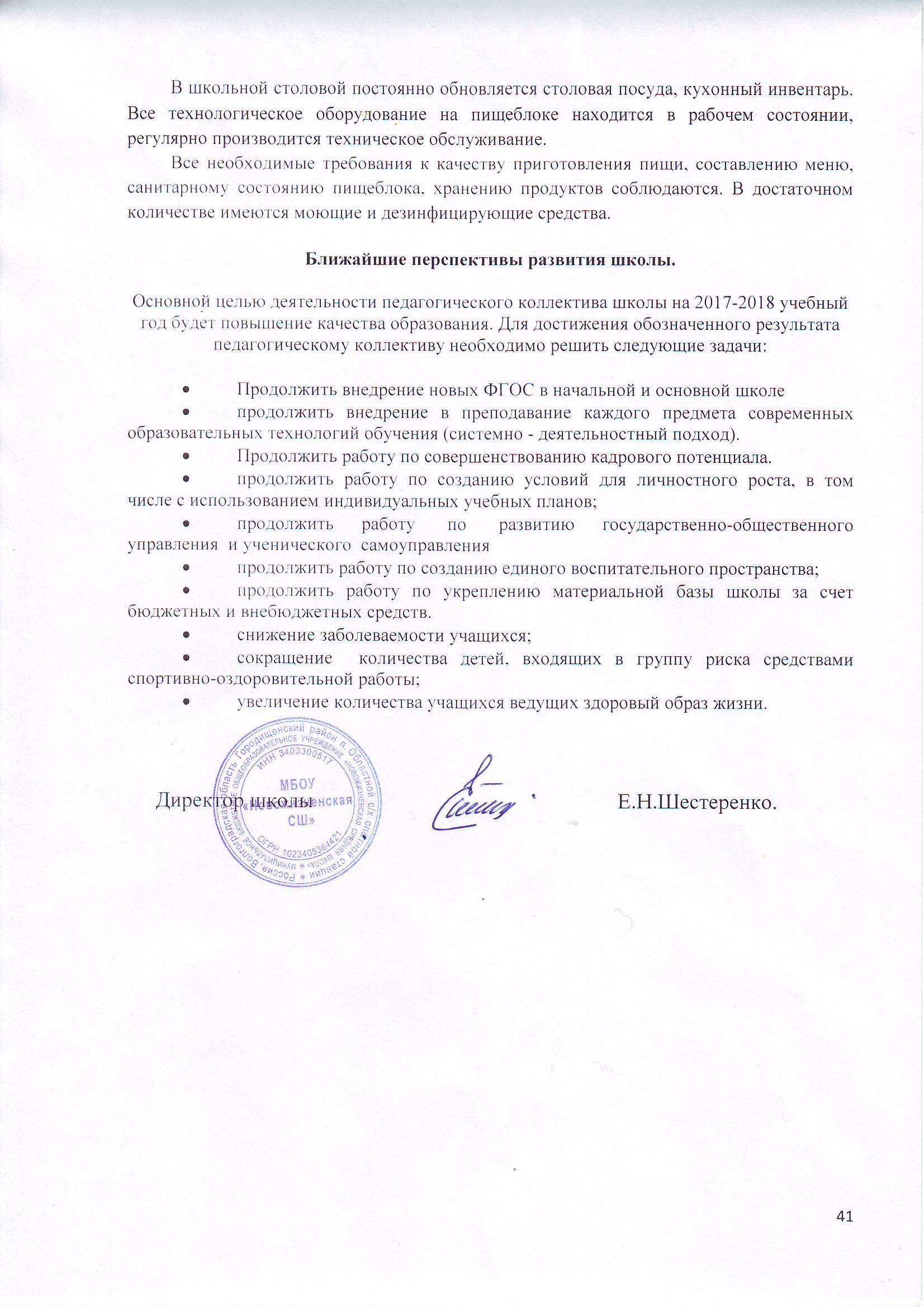 Директор школы                                                        Е.Н.Шестеренко.муниципальное бюджетное общеобразовательное учреждение«Новожизненская средняя школа»403013, Волгоградская область, Городищенский район, п. Областной с/х опытной станции, ул. Дачная, 103,  тел. 8(84468) 4-34-89, 4-34-79, Факс 4-34-70Электронный адрес школы: school_n@mail.ruОтчет  о результатах самообследования муниципального бюджетного общеобразовательного учреждения Новожизненской средней школыза 2016-2017 учебный годПеречень используемого учебного оборудованияКоличествоТелевизор2Компьютеры20Ноутбуки5Музыкальный центр1Мультимедийный проектор6Музыкальные инструменты (фортепиано)1Ксерокс4Принтер5DVD - проигрователи1Интерактивная доска3Экран 2Обеспеченность  учебной литературой составляет:  1992 экз. (78%)  (с учетом, что учебники по предметам ИЗО, музыка, технология, физ-ра в наличии только у учителя – 511 экз)            1-4 классы –714            5-9 классы –   1006            5-9 классы –   1006           10-11 классы - 272           10-11 классы - 2722. Используются более 5 лет:2. Используются более 5 лет:             1-4 классы –   0 экз.             1-4 классы –   0 экз.             5-9 классы –    43 экз.             5-9 классы –    43 экз.             10-11 классы -   0  экз.              10-11 классы -   0  экз. 3. Потребность учебной литературы в экз. составляет: 194 экз. 3. Потребность учебной литературы в экз. составляет: 194 экз. Ступень обученияКоличество учащихсяКоличество классовСредняя наполняемость191615,12113716322211Всего педагоговКоличество прошедших курсы ПККоличество прошедших курсы ПККоличество прошедших курсы ПККоличество прошедших курсы ПККоличество прошедших курсы ПККоличество прошедших курсы ПК         Их в % - ом отношении         Их в % - ом отношении         Их в % - ом отношении         Их в % - ом отношении         Их в % - ом отношении         Их в % - ом отношении242011- 20122012-20132013 20142014 201520152016201620172011- 20122012-20132013- 20142014 -2015201520162016201724181611151214817647625265ОбразованиеОбразованиеКвалификационная категорияКвалификационная категорияКвалификационная категорияКвалификационная категорияКвалификационная категорияВысшееСредне-специальнвысшая12Без категорииСоответствие зан. должн23369074Показательклассы2011 - 20122012-20132013-20142014-20152015-20162016-2017Успеваемость100%100%100%100%100%100%Качество5-936%42%43%53%53%49%Качество10-1153%50%58%64%63%59%2011 20122012-20132013- 20142014-20152015-20162016-201712 человек1117181825Класс2011 - 20122012-20132013- 20142014-20152015-20162016-201790000121102 (золото)0000предметы9 класс201611 класс20169 класс201711 кл2017Русский язык4,364,74,458,6Математика3,44,1 (баз); 33,5 (проф)44,2  (б) 23,6 (пр)Обществознание3,444,63,847,6ИКТ3-4-Литература557559Английский язык381--Биология355445География3---физика447,3338химия-313,5№ п/п Название конкурсаКоличество участников всего (1-11 кл.)Результат участия (ФИО, класс, место)Результат участия (ФИО, класс, место)Результат участия (ФИО, класс, место)№ п/п Название конкурсаКоличество участников всего (1-11 кл.)Муниципальный уровеньРегиональныйуровеньВсероссийский уровень11. всероссийский конкурс сочинений2.всероссийская олимпиада школьников по англ. языку3.районный фонетический конкурс по английскому языку 4.Районный конкурс учебных проектов «Горизонты открытий-2017»Районный фестиваль «Детские и педагогические фантазии», номинация «Авторское творчество поэтов», «Выставка художественного творчества»Агашинские чтенияКонкурс «Я- исследователь»Конкурс рисунков «Вся жизнь в твоих руках»«Моя малая родина: природа, культура, этнос»Фотоконкурс «Самая красивая страна»Районный детский экологический парламент«Региональная открытая олимпиада по окружающему миру, математике, русскому языку»Дистанционная викторина «Христианские праздники»Районный конкурс семейной фотографий.Международный студенческий форумРайонный конкурс «Новогодняя фантазия»Открытая российская интернет-олимпиада по русскому языку, математике»Всероссийский дистанционный конкурс «Олимпис -2016»Всероссийская дистанционная олимпиада по английскому языку.Муниципальный этап Всероссийской акции «Спорт – альтернатива пагубным привычкам»Номинация «Исследовательская работа»311546311848649828396212Шестеренко Сергей 1 местоБукин Дмитрий , 7 кл, 3 местоЕжов Кирилл, 11 кл, 2 местоМиронова Любовь, 5 кл, 3 местоСтроганова Мария, 6 кл. 2 местоВарлова Анна, Варлова Анас тасия, Владимирова Ксения, Селиванова Карина, 6 класс, 2 мес.Дурицкая Наталья, Скорикова Элизабет, 9кл. ПобедительНовикова Юлия 7кл,Тюков Роман, 1 кл, Тяпкина Ольга 7 кл, Козубовский Никита, 7 кл, Колесов Дмитрий 2 кл, Бондарь Виолетта 8 к.  Тюков Роман, 1 кл, 1 местоЛутков Максим, Строганов Захар, Козубовский Роман, 2 кл, 3 местоСтепанов Иван, Татаринова Юлия, Тюков Роман, 1 кл, 2 местоПак Максим, Резанова Влада, Борзунова Дарья, 3 кл, 1 местоПодгорный Глеб, Семенов Кирилл, Устименко Алексей, 1 кл. 1 местоТяпкина Ольга 7 кл, 2 местоИшматова Анна, 10 кл, 2 местоШестеренко Сергей, 7 кл, 3 местоИшматова Анна, 10 кл, Беликин Семен, 7 кл, 1 местоИшматова Анна, 10 кл.2 место, Устименко Алексей 1 кл, 2 местоСтепанов Иван, 1 кл, 3 местоЛутков Максим, 2 кл, 2 местоДурицкая Виктория, 8 кл, 1 местоСтепанов Иван, Тюков Роман, 1 кл, лауреатыТюков Роман, 1 кл, 2 местоФедорова Эвелина, 1 кл, 1 местоМулина Ирина, Пак Максим, Резанова Влада, Борзунова Дарья, Захаров Даниил, Кузьминова Софья, Крылова Камила, Федоров Матвей, Цуцкин Никита, Королева София, Маерова Ольга, Дымченко Полина, 3 класс, 1 местоСеменов Кирилл, Дердиященко Максим, Боканхель Иван, Корнева Софья, Строганов Захар 1-3 местаТюков Роман,  Федорова ЭвелинаБочарова Ульяна Дердиященко Максим, 1 кл 3 местоИшматова Анастасия, Ротарь Надина, Маргарян Лилит 4 кл, 3 местоМинаев Ярослав, 4 кл, победительИшматова Анна, 10кл, Михалаке Юлия, Румянцева Людмила, Лащенова Алина, 11 кл. 1 местоРезанова Влада, Мулина Ирина, Захаров Даниил, Борзунова Дарья 3 кл, 1 местоСтепанов Иван, 3 место, Евдокимов Андрей, 3 место, Тюков Роман, 1 м есто,  Дердиященко Максим, 3 место, Романова Полина, 1 место, 2 место, Татаринова Юлия , 1 место, (1 класс)Ишматова Анна, 10 кл, 1 место;Андриечко Анастасия, 2 кл, 1 место, Зыков Максим 2 кл, 2 место, Лутков Максим, 2 кл. 3 место.Ишматова Анна, 10 кл.3 место№ФИОНазвание конкурсаРезультатУровень1Зеленская Т.Г.Турчина И.Ю.Борисенко О.Врайонный конкурс «Педагогическая инициатива»2 местомуниципальный2Ляхова О.М.«Коллекция идей»3 месторайонный3Ритер В.П.«Коллекция идей»3 месторайонный4Харитонова Л.Н.«Коллекция идей» участникрайонный5Зеленская Т.Г.«Коллекция идейучастникрайонный6Зеленская Т.Г.Турчина И.Ю.Борисенко О.В16 Областной Фестиваль педагогических проектов1 месторегиональный7Арькова Н.С.Конкурс учебно-методических разработок «Инновационные технологии в преподавании информатики»1 месторегиональный8Зеленская Т.Г.Районный фотоконкурс «Это земля твоя и моя»победительрайонный9Зеленская Т.Г.Всероссийская олимпиада «Профессиональная этика педагога»1 местоВсероссийский (дистанционный)10Турчина И.ЮТворческий конкурс «Время знаний» номинация «презентации»2 местоВсероссийский11Турчина И.Ю.Всероссийский дистанционный конкурс с международным участием. Номинация «лучшая методическая разработка»3 местоВсероссийскийНазвание конкурсаУровеньКлассУчастникРезультат2.Детский экологический парламентрайонный9,10Дурицкая Н.Ишматова А.1 место3. Экологический слётрайонный9,10,11Ишматова А.Дурицкая Н.Лащёнова А. Колосова А.благодарственное письмо школе, благодарность учителю7. Конкурс «Наркостоп», номинация «Рисунок»районный7Тяпкина О.Комиссаров Д.Ежова К.Кузнецова К.2 местоКонкурс «Наркостоп», номинация «Рисунок»областной7             Тяпкина О.участие9. Фотоконкурс «Самая красивая страна»районный1 - 11Ишматова А.Андриечко К.Козубовский Н.Степанов И. - 2 место3 местоКонкурс  поделок «Осенняя пора - очей очарованье»школьный5 - 87 класс – 1 место7а-2 место5 а- 3 место10.Выставка творческих работ«Из отходов в доходы»районный1 – 11Гайдуков Р. -1 местоЧерных В. – 3 местоI место, победитель11».Самый зелёный класс»школьныйВсе кабинетыКабинет химии литературы, физики.12.Экоурок »Разделяй с нами»российский7 – 11дипломРайонный фестиваль »Детские и педагогические фантазии »Как этот мир хорош»районный1 - 11Козубовский Н.  – Тяпкина О. – Тюков Р. победитель13.Всероссийская акция «сделаем вместе»российский7 – 11Ишматова А. – эколидерИшматова Н. Тяпкина О.- конкурс плакатов.Конкурс исследовательских работ »Моя малая родина: природа, культура, этнос»Номинация »Земляки – герои»районныйИшматоваА, Беликин С.Шестеренко С.Румянцева Л1 местоКонкурс исследовательских работ »Моя малая родина: природа, культура, этнос» Номинация »Земляки герои»областнойучастиеПоездка в зоомузейВГСПУ7участиеАкция  «Поможем зимующим птицам»Проект  «Поможем зимующим птицам»Школьныйрайонный7,1Б,5всеСбор корма1 местоПроект  «Вторая жизнь фантика»районный1А2 место6.Благотворительная  акция «Мы в ответе за тех, кого приручаем»школьный 1 – 11  (Сбор корма для бездомных животных в приют)Акция »Чистое село»1 - 11Оказание первой помощи детям и подросткам.Медицинская помощь оказывается всем учащимся, воспитанникам, обратившимся за медицинской помощью при получении травмыПроведение профилактических прививок.Профилактические прививки проводятся, согласно плану, который составляет педиатр местной амбулатории. Прививки проводятся только по письменному согласию родителей учащихсяКонтроль за питанием.Ежедневно проводится бракераж готовой продукции с записью в журнале, осмотр сотрудников на гнойничковые заболевания, «С» витаминизация третьих блюд, контроль за приготовлением блюд.Проведение санитарно – просветительной работы среди учащихся, родителей, учителей, технического персонала.Санитарно – профилактическая работа проводится в соответствии с годовым планом. Беседы читаются медицинским работникам во время проведения профпрививок, карантинных мероприятий, месячников, на родительских собраниях, линейках, на уроках здоровья, совещаниях при директоре. Регулярно обновляется «Уголок здоровья», раздается медицинская литература, проводятся выставки, показ фильмов на классных часах, уроках здорового образа жизни, биологии и т.д.Контроль за санитарно – эпидемическим режимом в школе, в столовой.Заместителем  директора по АХЧ проводится ежедневный обход школы, результаты доводятся до директора. Во время карантинов строго соблюдается режим дезинфекции (замачивается посуда, моются кабинеты, коридоры с дезинфекционными средствами и т.д.).Проведение медицинских осмотров учащихся.Медицинский осмотр проводится ученикам декретированного возраста: это учащиеся 1, 5, 7, 9, 11-х классов, юноши 10-х классов.Работа по оздоровлению учащихся.Систематически ведется работа по оздоровлению учащихся: а) физминутки на уроках; б) проветривание кабинетов; в) сезонные прививки (грипп, гепатит, манту и др.);             е) ежегодное оздоровление детей в пришкольном лагере и других лагерях и санаториях;  и др.ё)  проведение неспецифической профилактики простудных заболеванийгодКол-во1%2%3%4%2015-2016221451293952016-201722448137363годКол-воОсн.%Под.%Спец.%Осв.%2015-201622117077431952.731.32016-201722418582,4331531,331,3